				LASKU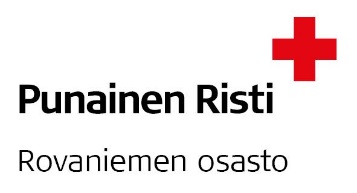 
Suomen Punainen Risti
Rovaniemen osasto
Rovakatu 23
96200 Rovaniemi














Liitteenä alkuperäisiä tositteita       kplLaskuttajan nimi
     Laskun aihe
     Tilinumero, jonne suoritus maksetaan (IBAN)
     Laskutettava summa
      €Kustantava toimintaryhmä (EA-ryhmä, ystävät, monikulttuurisuus, hallinto, päivystyspalveluauto)
     Paikka ja päivämäärä
     Laskuttajan allekirjoitusOsaston   puheenjohtajan  tai    varapuheenjohtajan hyväksyminen.Paikka ja päivämäärä
     Allekirjoitus ja nimenselvennysLasku on maksettu ilmoitettuun tilinumeroon  ____ / ____ / ________Lasku on maksettu ilmoitettuun tilinumeroon  ____ / ____ / ________Kustannuspaikkanumero
Allekirjoitus ja nimenselvennys